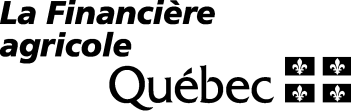 RAPPORT DE PRÊTPAR LE PRÊTEURNo dossierFADQNo clientSAISIENo prêt / MCI1Identification de l'institution financière (ci-après appelée « le prêteur »)Identification de l'institution financière (ci-après appelée « le prêteur »)Identification de l'institution financière (ci-après appelée « le prêteur »)NomNomNomNomAdresse (No civique, rue, municipalité, code postal)Adresse (No civique, rue, municipalité, code postal)Adresse (No civique, rue, municipalité, code postal)No de téléphone2Identification du client (ci-après appelée « l'emprunteur »)Identification du client (ci-après appelée « l'emprunteur »)Identification du client (ci-après appelée « l'emprunteur »)NomNomNomNomAdresse (No civique, rue ou rang, municipalité, code postal)Adresse (No civique, rue ou rang, municipalité, code postal)Adresse (No civique, rue ou rang, municipalité, code postal)No de téléphone3333RapportRapportRapportRapportRapport(cocher la Loi appropriée)  Dans le cadre de l’octroi d'un prêt ou d’une marge de crédit à l’investissement obtenu en vertu de la :  Loi sur La Financière agricole du Québec (RLRQ, chapitre L-0.1);   Loi sur l’aménagement durable du territoire forestier (RLRQ, chapitre A-18.1), nous certifions :(cocher la Loi appropriée)  Dans le cadre de l’octroi d'un prêt ou d’une marge de crédit à l’investissement obtenu en vertu de la :  Loi sur La Financière agricole du Québec (RLRQ, chapitre L-0.1);   Loi sur l’aménagement durable du territoire forestier (RLRQ, chapitre A-18.1), nous certifions :(cocher la Loi appropriée)  Dans le cadre de l’octroi d'un prêt ou d’une marge de crédit à l’investissement obtenu en vertu de la :  Loi sur La Financière agricole du Québec (RLRQ, chapitre L-0.1);   Loi sur l’aménagement durable du territoire forestier (RLRQ, chapitre A-18.1), nous certifions :(cocher la Loi appropriée)  Dans le cadre de l’octroi d'un prêt ou d’une marge de crédit à l’investissement obtenu en vertu de la :  Loi sur La Financière agricole du Québec (RLRQ, chapitre L-0.1);   Loi sur l’aménagement durable du territoire forestier (RLRQ, chapitre A-18.1), nous certifions :(cocher la Loi appropriée)  Dans le cadre de l’octroi d'un prêt ou d’une marge de crédit à l’investissement obtenu en vertu de la :  Loi sur La Financière agricole du Québec (RLRQ, chapitre L-0.1);   Loi sur l’aménagement durable du territoire forestier (RLRQ, chapitre A-18.1), nous certifions :(cocher la Loi appropriée)  Dans le cadre de l’octroi d'un prêt ou d’une marge de crédit à l’investissement obtenu en vertu de la :  Loi sur La Financière agricole du Québec (RLRQ, chapitre L-0.1);   Loi sur l’aménagement durable du territoire forestier (RLRQ, chapitre A-18.1), nous certifions :(cocher la Loi appropriée)  Dans le cadre de l’octroi d'un prêt ou d’une marge de crédit à l’investissement obtenu en vertu de la :  Loi sur La Financière agricole du Québec (RLRQ, chapitre L-0.1);   Loi sur l’aménagement durable du territoire forestier (RLRQ, chapitre A-18.1), nous certifions :(cocher la Loi appropriée)  Dans le cadre de l’octroi d'un prêt ou d’une marge de crédit à l’investissement obtenu en vertu de la :  Loi sur La Financière agricole du Québec (RLRQ, chapitre L-0.1);   Loi sur l’aménagement durable du territoire forestier (RLRQ, chapitre A-18.1), nous certifions :(cocher la Loi appropriée)  Dans le cadre de l’octroi d'un prêt ou d’une marge de crédit à l’investissement obtenu en vertu de la :  Loi sur La Financière agricole du Québec (RLRQ, chapitre L-0.1);   Loi sur l’aménagement durable du territoire forestier (RLRQ, chapitre A-18.1), nous certifions :-que l’emprunteur et/ou le constituant nous a(ont) déclaré être propriétaire(s) absolu(s) des biens meubles corporels et des créances décrits à l’(aux) acte(s) d’hypothèque(s) mobilière(s); que nous avons effectué, dans la mesure du possible, les vérifications d’usage quant au droit de propriété de l’emprunteur et/ou du constituant sur ces biens meubles; que nous n’avons constaté l’existence d’aucun droit publié contredisant ces déclarations de l’emprunteur et/ou du constituant; que ces biens sont assurés tel que requis au certificat autorisant le prêt ou la marge de crédit à l’investissement et que l’indemnité est stipulée payable à notre nom;que l’emprunteur et/ou le constituant nous a(ont) déclaré être propriétaire(s) absolu(s) des biens meubles corporels et des créances décrits à l’(aux) acte(s) d’hypothèque(s) mobilière(s); que nous avons effectué, dans la mesure du possible, les vérifications d’usage quant au droit de propriété de l’emprunteur et/ou du constituant sur ces biens meubles; que nous n’avons constaté l’existence d’aucun droit publié contredisant ces déclarations de l’emprunteur et/ou du constituant; que ces biens sont assurés tel que requis au certificat autorisant le prêt ou la marge de crédit à l’investissement et que l’indemnité est stipulée payable à notre nom;que l’emprunteur et/ou le constituant nous a(ont) déclaré être propriétaire(s) absolu(s) des biens meubles corporels et des créances décrits à l’(aux) acte(s) d’hypothèque(s) mobilière(s); que nous avons effectué, dans la mesure du possible, les vérifications d’usage quant au droit de propriété de l’emprunteur et/ou du constituant sur ces biens meubles; que nous n’avons constaté l’existence d’aucun droit publié contredisant ces déclarations de l’emprunteur et/ou du constituant; que ces biens sont assurés tel que requis au certificat autorisant le prêt ou la marge de crédit à l’investissement et que l’indemnité est stipulée payable à notre nom;que l’emprunteur et/ou le constituant nous a(ont) déclaré être propriétaire(s) absolu(s) des biens meubles corporels et des créances décrits à l’(aux) acte(s) d’hypothèque(s) mobilière(s); que nous avons effectué, dans la mesure du possible, les vérifications d’usage quant au droit de propriété de l’emprunteur et/ou du constituant sur ces biens meubles; que nous n’avons constaté l’existence d’aucun droit publié contredisant ces déclarations de l’emprunteur et/ou du constituant; que ces biens sont assurés tel que requis au certificat autorisant le prêt ou la marge de crédit à l’investissement et que l’indemnité est stipulée payable à notre nom;que l’emprunteur et/ou le constituant nous a(ont) déclaré être propriétaire(s) absolu(s) des biens meubles corporels et des créances décrits à l’(aux) acte(s) d’hypothèque(s) mobilière(s); que nous avons effectué, dans la mesure du possible, les vérifications d’usage quant au droit de propriété de l’emprunteur et/ou du constituant sur ces biens meubles; que nous n’avons constaté l’existence d’aucun droit publié contredisant ces déclarations de l’emprunteur et/ou du constituant; que ces biens sont assurés tel que requis au certificat autorisant le prêt ou la marge de crédit à l’investissement et que l’indemnité est stipulée payable à notre nom;que l’emprunteur et/ou le constituant nous a(ont) déclaré être propriétaire(s) absolu(s) des biens meubles corporels et des créances décrits à l’(aux) acte(s) d’hypothèque(s) mobilière(s); que nous avons effectué, dans la mesure du possible, les vérifications d’usage quant au droit de propriété de l’emprunteur et/ou du constituant sur ces biens meubles; que nous n’avons constaté l’existence d’aucun droit publié contredisant ces déclarations de l’emprunteur et/ou du constituant; que ces biens sont assurés tel que requis au certificat autorisant le prêt ou la marge de crédit à l’investissement et que l’indemnité est stipulée payable à notre nom;que l’emprunteur et/ou le constituant nous a(ont) déclaré être propriétaire(s) absolu(s) des biens meubles corporels et des créances décrits à l’(aux) acte(s) d’hypothèque(s) mobilière(s); que nous avons effectué, dans la mesure du possible, les vérifications d’usage quant au droit de propriété de l’emprunteur et/ou du constituant sur ces biens meubles; que nous n’avons constaté l’existence d’aucun droit publié contredisant ces déclarations de l’emprunteur et/ou du constituant; que ces biens sont assurés tel que requis au certificat autorisant le prêt ou la marge de crédit à l’investissement et que l’indemnité est stipulée payable à notre nom;que l’emprunteur et/ou le constituant nous a(ont) déclaré être propriétaire(s) absolu(s) des biens meubles corporels et des créances décrits à l’(aux) acte(s) d’hypothèque(s) mobilière(s); que nous avons effectué, dans la mesure du possible, les vérifications d’usage quant au droit de propriété de l’emprunteur et/ou du constituant sur ces biens meubles; que nous n’avons constaté l’existence d’aucun droit publié contredisant ces déclarations de l’emprunteur et/ou du constituant; que ces biens sont assurés tel que requis au certificat autorisant le prêt ou la marge de crédit à l’investissement et que l’indemnité est stipulée payable à notre nom;--que l’acte de prêt ou de marge de crédit à l’investissement a été signé le ;que l’acte de prêt ou de marge de crédit à l’investissement a été signé le ;que l’acte de prêt ou de marge de crédit à l’investissement a été signé le ;que l’acte de prêt ou de marge de crédit à l’investissement a été signé le ;que l’acte de prêt ou de marge de crédit à l’investissement a été signé le ;que l’acte de prêt ou de marge de crédit à l’investissement a été signé le ;que l’acte de prêt ou de marge de crédit à l’investissement a été signé le ;-que l’(les) acte(s) de garantie a(ont) été signé(s) le , et l’(les) hypothèque(s) qui y est(sont) constituée(s) a(ont) été dûment publiée(s) au registre des droits personnels et réels mobiliers sous le(s) numéro(s) ;que l’(les) acte(s) de garantie a(ont) été signé(s) le , et l’(les) hypothèque(s) qui y est(sont) constituée(s) a(ont) été dûment publiée(s) au registre des droits personnels et réels mobiliers sous le(s) numéro(s) ;que l’(les) acte(s) de garantie a(ont) été signé(s) le , et l’(les) hypothèque(s) qui y est(sont) constituée(s) a(ont) été dûment publiée(s) au registre des droits personnels et réels mobiliers sous le(s) numéro(s) ;que l’(les) acte(s) de garantie a(ont) été signé(s) le , et l’(les) hypothèque(s) qui y est(sont) constituée(s) a(ont) été dûment publiée(s) au registre des droits personnels et réels mobiliers sous le(s) numéro(s) ;que l’(les) acte(s) de garantie a(ont) été signé(s) le , et l’(les) hypothèque(s) qui y est(sont) constituée(s) a(ont) été dûment publiée(s) au registre des droits personnels et réels mobiliers sous le(s) numéro(s) ;que l’(les) acte(s) de garantie a(ont) été signé(s) le , et l’(les) hypothèque(s) qui y est(sont) constituée(s) a(ont) été dûment publiée(s) au registre des droits personnels et réels mobiliers sous le(s) numéro(s) ;que l’(les) acte(s) de garantie a(ont) été signé(s) le , et l’(les) hypothèque(s) qui y est(sont) constituée(s) a(ont) été dûment publiée(s) au registre des droits personnels et réels mobiliers sous le(s) numéro(s) ;que l’(les) acte(s) de garantie a(ont) été signé(s) le , et l’(les) hypothèque(s) qui y est(sont) constituée(s) a(ont) été dûment publiée(s) au registre des droits personnels et réels mobiliers sous le(s) numéro(s) ;-que l’(les) hypothèque(s) sur  a(ont) été dûment notifiées(s) à moins d’instructions contraires au certificat de prêt ou de marge de crédit à l’investissement;que l’(les) hypothèque(s) sur  a(ont) été dûment notifiées(s) à moins d’instructions contraires au certificat de prêt ou de marge de crédit à l’investissement;que l’(les) hypothèque(s) sur  a(ont) été dûment notifiées(s) à moins d’instructions contraires au certificat de prêt ou de marge de crédit à l’investissement;que l’(les) hypothèque(s) sur  a(ont) été dûment notifiées(s) à moins d’instructions contraires au certificat de prêt ou de marge de crédit à l’investissement;que l’(les) hypothèque(s) sur  a(ont) été dûment notifiées(s) à moins d’instructions contraires au certificat de prêt ou de marge de crédit à l’investissement;que l’(les) hypothèque(s) sur  a(ont) été dûment notifiées(s) à moins d’instructions contraires au certificat de prêt ou de marge de crédit à l’investissement;que l’(les) hypothèque(s) sur  a(ont) été dûment notifiées(s) à moins d’instructions contraires au certificat de prêt ou de marge de crédit à l’investissement;que l’(les) hypothèque(s) sur  a(ont) été dûment notifiées(s) à moins d’instructions contraires au certificat de prêt ou de marge de crédit à l’investissement;-que nous détenons les garanties exigées au certificat autorisant le prêt ou la marge de crédit à l’investissement, que le rang de ces dernières correspond à celui requis audit certificat, et que toutes les conditions et exigences dudit certificat ont été respectées.que nous détenons les garanties exigées au certificat autorisant le prêt ou la marge de crédit à l’investissement, que le rang de ces dernières correspond à celui requis audit certificat, et que toutes les conditions et exigences dudit certificat ont été respectées.que nous détenons les garanties exigées au certificat autorisant le prêt ou la marge de crédit à l’investissement, que le rang de ces dernières correspond à celui requis audit certificat, et que toutes les conditions et exigences dudit certificat ont été respectées.que nous détenons les garanties exigées au certificat autorisant le prêt ou la marge de crédit à l’investissement, que le rang de ces dernières correspond à celui requis audit certificat, et que toutes les conditions et exigences dudit certificat ont été respectées.que nous détenons les garanties exigées au certificat autorisant le prêt ou la marge de crédit à l’investissement, que le rang de ces dernières correspond à celui requis audit certificat, et que toutes les conditions et exigences dudit certificat ont été respectées.que nous détenons les garanties exigées au certificat autorisant le prêt ou la marge de crédit à l’investissement, que le rang de ces dernières correspond à celui requis audit certificat, et que toutes les conditions et exigences dudit certificat ont été respectées.que nous détenons les garanties exigées au certificat autorisant le prêt ou la marge de crédit à l’investissement, que le rang de ces dernières correspond à celui requis audit certificat, et que toutes les conditions et exigences dudit certificat ont été respectées.que nous détenons les garanties exigées au certificat autorisant le prêt ou la marge de crédit à l’investissement, que le rang de ces dernières correspond à celui requis audit certificat, et que toutes les conditions et exigences dudit certificat ont été respectées.Signé pour et au nom du prêteur à , le Signé pour et au nom du prêteur à , le Signé pour et au nom du prêteur à , le Signé pour et au nom du prêteur à , le Signé pour et au nom du prêteur à , le Signé pour et au nom du prêteur à , le Signé pour et au nom du prêteur à , le Signé pour et au nom du prêteur à , le Signé pour et au nom du prêteur à , le Représentant autoriséReprésentant autoriséTransmettre au siège social de La Financière agricole du Québec à l’attention de laDirection des affaires juridiquesTélécopieur : 418 834-2238